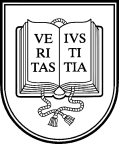 MYKOLO ROMERIO UNIVERSITETOREKTORIUSĮSAKYMASAtsižvelgdamas į  respublikinio konkurso vietos bendruomenėms „Bendruomenė – Švyturys 2016 – kelias į sėkmę“ (toliau – Konkursas) komisijos nominacijų nugalėtojams išrinkti 2017 m. balandžio 5 d. sprendimą, s k e l b i u  Konkurso nominacijų nugalėtojus: Pirmoji nominacija „Vietos bendruomenės lyderis – vadybininkas“ – Vaida Bacenskaitė, Inturkės bendruomenės pirmininkė (Molėtų rajono savivaldybė).Antroji nominacija  „Vietos bendruomenės sėkmės istorija“ –  Gasčiūnų kaimo bendruomenė (Joniškio rajono savivaldybė).Trečioji nominacija „Bendruomeniškiausia seniūnija arba savivaldybė“ – Sendvario seniūnija (Klaipėdos rajono savivaldybė).Rektorius								doc. dr. Algirdas MonkevičiusDĖL RESPUBLIKINIO KONKURSO VIETOS BENDRUOMENĖMS „BENDRUOMENĖ – ŠVYTURYS 2016 – KELIAS Į SĖKMĘ“ NOMINANTŲ PASKELBIMO 